768 Sq Ft Customizable Small House$44,900 watertight shell or $109,900 finished (does not include well, septic, foundation or land)24x32 Single Story, 2 beds, 1 bath8x12 Bathroom, 12x32 Kitchen/Dining Room/Living Room, 8’ walls Standard 2x6 construction, R19 Insulation in Walls and R30 in CeilingIncludes 2 doors and 10 windows, vinyl siding, architectural shingles, shiplap interior wallsEstimated time to build onsite - 5 weeks for watertight shell and additional 5 weeks to finish  	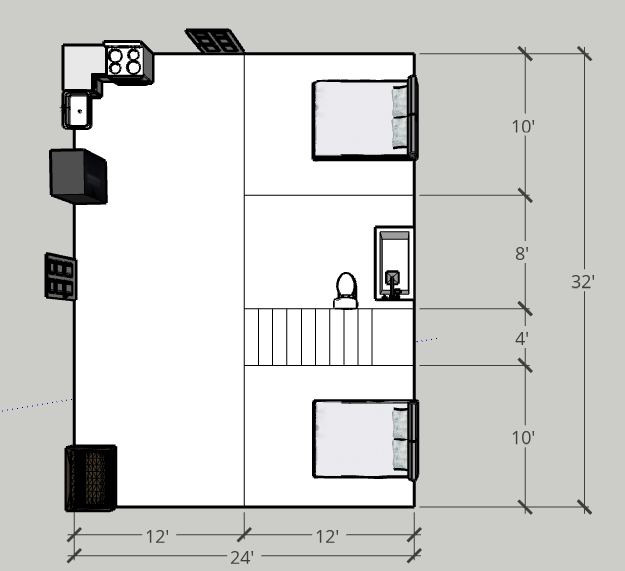 Drawing above is a basic sample layout.Options:Metal Roof – Add $4kAdditional Estimated Costs Not Included:Site clearing/prep - $3k-$12kSeptic - $15k-$25kWell - $5k-$10kLand - $50k-$200kFoundation - $12k-$20k